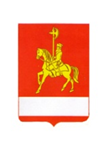 АДМИНИСТРАЦИЯ КАРАТУЗСКОГО РАЙОНА РАСПОРЯЖЕНИЕ23.03.2023	с. Каратузское	№ 287-пО проведении финальных игр Спартакиады кустовых поселений Каратузского районаВ целях развития массовой физической культуры и спорта среди всех возрастных категорий жителей района, популяризации и пропаганды здорового образа жизни, укрепление дружественных, спортивных связей между сельскими поселениями в Каратузском районе,ПОСТАНАВЛЯЮ:МБУ «ЦФКС Каратузского района» (И.И. Головков) провести финальные игры Спартакиады кустовых поселений Каратузского района, на территории спортивного зала «Сибирь», с. Каратузское, ул. Советская 57, команд: Северной зоны: с. Таскино, с. Черемушка, Восточной зоны: с. Таяты, с. Качулька, Южной зоны: с. В-Кужебар с. Н-Кужебар, Центральной зоны: Администрация Каратузского района, МБОУ «Каратузская СОШ».МБУК «КС Каратузского района (Е.И. Блинцов) подготовить сценарий открытия и закрытия финальных игр Спартакиады кустовых поселений Каратузского района.Утвердить Положение о проведении финальных игр Спартакиады кустовых поселений Каратузского района согласно приложению №1.Финансовому управлению администрации района (Е.С. Мигла - заместителю главы района по финансам, экономике – руководителю финансового управления) обеспечить финансирование данного мероприятия в пределах средств подпрограммы «Развитие массовой физической культуры и спорта» реализуемой в рамках муниципальной программы «Развитие спорта Каратузского района» (Задача 1. Мероприятие 1.1. Организация и проведение спортивно-массовых мероприятий).Рекомендовать главам сельсоветов оказать содействие в организации и командировке спортсменов на финальные игры Спартакиады кустовых поселений.Контроль за исполнением настоящего распоряжения возложить на заместителя главы района по социальным вопросам А.А. Савина.7.Постановление вступает в силу в день, следующий за днём его официального опубликования в периодическом печатном издании «Вести муниципального образования «Каратузский район».И.о. главы района                                                                                      Е.С. МиглаПриложение № 1 к распоряжениюадминистрации Каратузского района от 23.03.2023 № 287-пПОЛОЖЕНИЕо проведении финальных игр Спартакиады кустовых поселений Каратузского районаЦЕЛИ И ЗАДАЧИ:пропаганды физической культуры и спорта;вовлечения широких слоев населения к систематическим занятиям физической культуры и спортом;формирования здорового образа жизни;укрепления дружественных, спортивных связей между сельскими поселениями района.ВРЕМЯ И МЕСТО ПРОВЕДЕНИЯ:Финальные игры Спартакиады кустовых поселений Каратузского района проводится 02 апреля 2023 года в 10:00 часов, по адресу с. Каратузское, ул. Советская, 57 в спортивном зале «Сибирь», приезд и регистрация участников до с 9:00 - 09:40 часов.УЧАСТНИКИ СОРЕВНОВАНИЙ:Команды: Северной зоны: с. Таскино, с. Черемушка, Восточной зоны: с. Таяты, с. Качулька, Южной зоны: с. В-Кужебар с. Н-Кужебар, Центральной зоны: Администрация Каратузского района, МБОУ «Каратузская СОШ»К участию в соревнованиях от команд Северной, Южной, Восточной зоны допускаются Главы поселений, работники организаций и учреждений данных территорий, участники в возрасте 20 лет и старше.Участниками Спартакиады из центральной зоны, являются работники трудовых коллективов (предприятий, учреждений и организаций). Участник Спартакиады представляющий трудовой коллектив должен быть в возрасте 20 лет и старше, проработать в данном коллективе не менее 3 месяцев.Главы поселений и руководители организаций обязаны принять участие в соревнованиях (дартс либо стрельба из электронного оружия)Каждому участнику разрешается выступать не более чем в двух видах программы финальных игр Спартакиады кустовых поселений и в игровом - стритбол. Делегация должна быть представлена на параде открытия финальных игр Спартакиады кустовых поселений в единой спортивной форме.УСЛОВИЯ ПРОВЕДЕНИЯ СПАРТАКИАДЫПорядок проведения по видам спорта.СТРИТБОЛСоревнования командные, проводятся в соответствии с правилами видов спорта «стритбол», система соревнований определяется на месте проведения. Игры проводятся до 11 очков. Время периода 4 мин. Участников в заявке не более 10 человек, на поле одновременно играют 3 человека (1 женщина, 2 мужчины).ДАРТССоревнования лично-командные, состав команды 2 человека (1 - мужчина и 1 - женщина). Упражнение «Сектор 20». Дается одна пробная серия (три броска) и 5 зачетных серий (по 3 броска). Сумма двух игроков складывается. Если у двух команд и более будет равный результат, победу одерживает команда, игрок которой показал лучший результат в серии (3 броска), при равенстве учитывается вторая серия и т.д.БРОСОК В КОЛЬЦОСостав команды 3 человека (1 женщина, 2 мужчины). Каждый участник выполняет 15 бросков из за трехочковой дуги за 1 минуту, из точек указанные конусами, 2 участника из команды не выполняющие бросок могут подавать мячи для участника выполняющего упражнение. Сумма очков всей команды складывается. Если у двух команд и более будет равный результат, побеждает команда, показавшая наименьшее командное время.СТРЕЛЬБА ИЗ ЭЛЕКТРОННОГО ОРУЖИЯСоревнования лично-командные, состав команды 2 человека (не зависимо от пола)Стрельба из положения сидя с опорой локтей о стол; Дистанция 10 м. (3 пробных 10 зачет)Время на выполнения командного зачета не более 25 минут.ПЕНАЛЬТИСоревнования командные.Состав команды: 4 человека (3 + 1 вратарь). Жеребьёвка проводится в день соревнований. Право удара только у трех участников команды. Удар с 7 метров (по свистку). Система розыгрыша соревнований определяется на месте проведения. За каждую победу, командам дается 1 очко, за проигрыш – 0.При равенстве очков у двух команд, преимущество имеет команда, победившая во встрече между ними.Определение победителей и награждениеКомандное первенство в видах программы определяется по правилам соревнований и настоящему положению. Общекомандное первенство в комплексном зачёте определяется по наибольшему количеству очков, согласно таблице начисления очков финальных игр Спартакиады. В случае одинаковой суммы очков более высокое место в комплексном зачёте присуждается команде, имеющей большее количество первых мест, при равенстве, количество вторых мест и т.д. Восемь команд награждаются сертификатами на приобретение спортивного инвентаря и оборудования в размере: - е место 20 тыс. рублей; - е место 15 тыс. рублей; - е место 10 тыс. рублей;  - е место 7 тыс. рублей; - е место 5 тыс. рублей; - е место 5 тыс. рублей; - е место 5 тыс. рублей;- е место 5 тыс. рублей;Команда Победитель награждаются кубком, грамотой, сертификатом. Команда призеров награждаются, грамотами и сертификатами. В личном первенстве, победители и призеры соревнований награждаются грамотами и медалями. В командном зачете, в каждом виде спорта, команды занявшие 1,2,3 места, награждаются грамотами и медалями.ФинансированиеРасходы по командированию команд к месту соревнования – за счёт средств командирующих организаций.Расходы по организации финальных соревнований: подготовка мест соревнований, награждение победителей и призёров – за счёт средств МБУ «ЦФКС Каратузского района»Заявка на участиеПредварительные заявки (общая и по каждому виду) для участия в финальных играх Спартакиады Кустовых поселений Каратузского района подаются в обязательном порядке, до 29 марта 2023 год. в МБУ «ЦФКС Каратузского района» по тел: 21-0-70, спортивный зал «Сибирь» и на электронную почту sportvkarat@mail.ru.Заявки на участие в соревнованиях по видам спорта по установленной форме (приложение № 1) в ПЕЧАТНОМ ВИДЕ в судейскую коллегию подаются в день соревнований. Каждому участнику при себе иметь паспорт.Телефон для справок: 8 (39137) 21-0-70Приложение №1Форма заявки общая:ЗаявкаНа участие в финальных играх Спартакиады кустовых поселенийот команды  	наименование организацииК соревнованиям допущено:	человек.Руководитель (подпись и печать):		(		) Представитель команды:	(		)Заявкавид спорта  	от команды  	К соревнованиям допущено:	человек.Руководитель (подпись и печать):		(		) Представитель команды:	(		)ТАБЛИЦАНачисления очков финальных игр Спартакиады кустовых поселенийКаратузского районаВо всех видах:1 место - 20 очков2 место - 18 очков3 место - 16 очков4 место - 14 очков5 место - 12 очков6 место - 10 очков7 место - 8 очков8 место - 6 очков№ п/пВид спортаколичество участниковмужчинженщинПервенство, награждение1Стритбол1021командное2Бросок в кольцо321командное3Дартс211лично-командное4Стрельба из электронного оружия222лично-командное5Пенальти 444командное№п/пФ.И.О.ГодрожденияПаспортные данные1.Иванов ИванИванович196004 04 № 1111112.№п/пФ.И.О.ГодрожденияПаспортные данные1.Иванов ИванИванович196004 04 № 1111112.